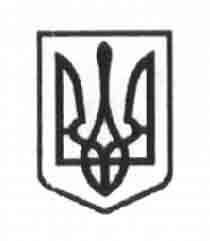 Управління освіти і наукиЧернігівської обласної державної адміністраціїНіжинський обласний педагогічний ліцейЧернігівської обласної радиНАКАЗвід ____ ____2017р.                            м. Ніжин                                         №____НПро роботу з батьками в І семестрі 2017-2018 н.р.     Важливе місце в роботі класного керівника  належить співпраці з батьками. Особливістю є проживання учнів за межами родини в закладі інтернатного типу. Батьками оформлено дозволи  встановленого зразка на  добирання учнів додому і назад, дозволи на проживання на квартирі протягом навчального року.    У кожному класі обрано батьківський комітет, до складу якого обирають батьків  учнів за власним бажанням. Представники класів входять до складу батьківського комітету ліцею. Голова батьківського комітету ліцею – Лабута Н.В. Батьки є членами Ради ліцею. Батьківські збори  проводилися  2 рази на семестр. Ухвалені рішення фіксувалися в протоколах, які зберігаються у заступника директора з виховної роботи Т.М.Вантух. Протоколи проведення засідань батьківського комітету ліцею зберігаються у голови батьківського комітету Лабути Н.В. Батьківським комітетом ліцею продовжено співпрацю з благодійним фондом «Ніжен» щодо використання благодійних внесків. Уповноваженою особою, яка  представляє батьківський комітет у стосунках із фондом і перераховує через касу банку добровільні благодійні внески на рахунок благодійного фонду «Ніжен», призначено голову батьківського комітету ліцею Лабуту Н.В.     Класними керівниками складено тематику індивідуальних бесід з батьками на І семестр 2017-2018 н.р.    На належному рівні організована робота з батьками практичним психологом С.Р.Міняйло, сплановано й проведено:психологічна просвіта «Психологічні особливості юнацького віку», «Індивідуальні особливості учнів та їх психолого-педагогічні проблеми», «Адаптація першокурсників до навчально-виховних умов закладу», «Причини виникнення стресових ситуацій та шляхи їх подолання»;психологічні особливості юнацького віку, причини виникнення стресових ситуацій, розвиток пам'яті учнів та ін.;психологічні тренінги «Цінність дитини»,  «Конструктивна комунікація з дитиною». індивідуальні та групові консультації для батьків та дітей щодо формування моральності в родинному середовищі, організації робочого часу та часу відпочинку, профілактики навчальної тривожності, розширення та поглиблення уявлень про закономірності психологічного розвитку дитини, особливостей соціальної ситуації розвитку юнаків.    Усі форми роботи психолога були спрямовані на поглиблення знань батьків про  вікові та індивідуальні особливості психічного розвитку дітей, корекцію проблемних стосунків у родині, організацію паритетного спілкування між батьками та дітьми.    На батьківських зборах проведено:лекторії: «Адаптація учнів до умов навчання та проживання у гуртожитку», «Успіх у навчанні дітей – це спільні зусилля сім'ї та ліцею», «Небезпечні квести для дітей: профілактика залучення», «Особливості проходження пробного ЗНО», «ЗНО-2018: процедура реєстрації та особливості проходження»;педагогічні консультації з проблем: «Як допомогти дитині не зневіритись у своїх силах?», «Труднощі, які зазнає дитина, адаптуючись до нового колективу», «Контроль батьків за раціональним розподілом часу дітей під час канікул», «Про відповідальність батьків за доступ до інформації в мережі Інтернет, що становить загрозу фізичному, інтелектуальному, морально-психологічному стану дитини»;бесіди щодо дотримання правил внутрішнього розпорядку ліцею, правил поведінки у побуті, про реєстрацію учнів у гуртожитку, необхідність проведення щеплення проти коклюшу, дифтерії, інших періодичних щеплень.бесіди на етичні теми: «Шкідлива звичка паління», «Культура поведінки в гуртожитку», «Культура спілкування між людьми» та ін.     Проводилася індивідуальна робота з батьками, що дозволило досягти взаєморозуміння щодо пошуку різноманітних форм і методів виховного впливу, які б спонукали учнів до активності, ініціативності й самостійності, корекції поведінки.            Здійснювалося систематичне інформування батьків про хід і результати навчання та  позанавчальної діяльності  ліцеїстів, особлива увага приділялася таким учням, як Луніну О., Лихошапко В., Лихошапко Т., Жукову А., Шевлюзі М. (І курс фізико-математичний клас, вихователь Єрмоленко О.О.), Бублику Ю., Гнатенко М., Жарчинській А., Самойлович В., Петруші О., Грязнову О. (І курс клас іноземної філології, вихователь Палаєва М.В.), Вірку Б., Ковтун М., Борщу Б., Голубу Д., Дегтяру Є., Ковтун А., Набільському Ю., Харченко М.-Є.(ІІ курс фізико-математичний клас, вихователь Сащенко І.В.), Кебі А., Хоменко Б., Воронусі М. (І курс клас української філології, вихователь Полянська Н.О..), Ковровій Ж., Шмаровоз А., Король А., Дяконенко А., Багмут І. (ІІ курс клас іноземної філології, вихователь Блощинська І.А.); Гакаленко К., Жежері С., Сизенко В., Біді В., Шевченко А., Лабуті О., Крутась А., Семенець Я. (ІІ курс клас української філології, вихователь  Карпенко С.І.).     Відбувалося залучення вчителів-предметників і батьків до здійснення спрямованого впливу на корекцію поведінки учнів І курсу класу іноземної філології Петруши О., Тичука Р., Кислої К. (вихователь Палаєва М.В.), Гакаленко К., Жежери С., Біди В., Шевченка А. учнів ІІ курсу класу української філології (вихователь Карпенко С.І.), Гринь А., Лозки І., Гордієнка К. (вихователь  ІІ курсу фізико-математичного класу Сащенко І.В.), Король А., Шутун А., Кравченко Л., Коврової Ж., Шмаровоз А., учнів ІІ курсу класу іноземної філології (вихователь Блощинська І.А.), Краткова К., Жукова А., Кіріченка В., Палянички А., учнів І курсу фізико-математичного класу (вихователь Єрмоленко О.О.), учнів І курсу класу української філології Юрченко А., Канцеляренко В., Приходько І., (вихователь Полянська Н.О.), вироблення конкретних рекомендацій для них.      Здійснювалося інформування батьків про необхідність звернути увагу на незадовільний стан здоров'я їх дітей, а саме учнів І курсу класу української філології Клименко Д., Башук К., Хоменко А., Моренця В., Момота С., Євченка Р. (вихователь Полянська Н.О.), Жарчинської А., Гнатенко М., Гриб М., Кичко А., Мединської Я., Хоменко В. (І курс клас іноземної філології, вихователь Палаєва М.В.), Горбача В., Дорошевич Я., Шутун А., Кравченко Л., Король А., Пономаренко Я. (ІІ курс клас іноземної філології, вихователь Блощинська І.А.), Пявко М., Подусенко О., Харченко М.-Є. (ІІ курс фізико-математичний клас, вихователь Сащенко І.А.), Шевченка А., Гакаленко К., Сизенко В. (ІІ курс клас української філології, вихователь Карпенко С.І.).      Ознайомлено батьків із правилами вступу до Ніжинського державного університету імені Миколи Гоголя, Академії державної пенітенціарної служби України, Київського національного університету біоресурсів та природокористування України, Київського університету культури та мистецтв, Харківського національного університету внутрішніх справ, Київського національного університету внутрішніх справ, особливостями проходження пробного ЗНО у 2018 році.     Також  проводилися індивідуальні бесіди з учнями та їх батьками щодо виховання в дітей почуття обов’язку і відповідальності, стосовно чистоти і порядку в кімнатах гуртожитку, правил поведінки у побуті, дотримання законодавства щодо попередження правопорушень серед неповнолітніх, щодо дотримання правил пожежної безпеки.              Однак, недостатньо проводиться роз’яснювальна робота серед батьків стосовно норм законодавства в частині відповідальності за розпивання алкогольних напоїв у громадських місцях, щодо можливого притягнення винних осіб до адміністративної відповідальності у разі виявлення порушень законодавства щодо вживання алкогольних напоїв.          Недостатньо велася робота з учнями та їх батьками щодо систематичного контролю за веденням щоденників учнями та перевірки їх батьками; щодо відвідування учнями навчальних занять. Виходячи із вищезазначеного,НАКАЗУЮ:     1. Заступнику директора з ВР забезпечити внесення заходів, спрямованих на знання правил внутрішнього розпорядку, правил поведінки у побуті, культури харчування  до планів виховної роботи до 10.01.2018р.        2. Вихователям:2.1. Постійно інформувати батьків щодо  успішності, поведінки учнів та їх стану  здоров׳я.2.2. Увести до планів виховної роботи заходи, спрямовані на знання правил внутрішнього розпорядку, правил поведінки у побуті, культури харчування до 10.01.2018р.2.3. Проводити індивідуальні бесіди з батьками щодо виконання учнями правил внутрішнього розпорядку ліцею, правил поведінки у побуті, культури харчування  протягом року.3. Психологу ліцею здійснювати психолого-педагогічне консультування  батьків та учнів, надавати  допомогу та підтримку у складних  життєвих   обставинах.4. Відповідальність  за виконання даного наказу покласти на заступника директора з виховної роботи Т.М.Вантух.5. Контроль за виконанням даного наказу залишаю за собою.Директор ліцею                                                                   Т.М.ШевчукІз наказом ознайомлені:  Т.М.Вантух                            С.І.Карпенко                              О.О.Єрмоленко                              І.А.Блощинська                         Н.О. Полянська                         І.В.Сащенко                               М.В.Палаєва